Студенты ДГМА приняли участие в работе конференции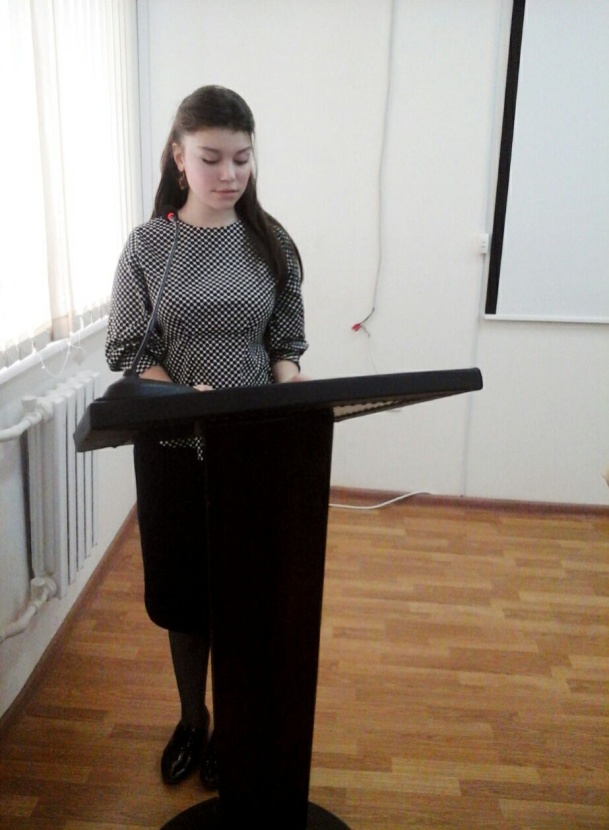 29 октября 2015 г. в ДГПУ    прошла региональная студенческая научно – теоретическая конференция  на тему: «Роль правоохранительных органов в профилактике правонарушений среди несовершеннолетних», в которой приняли активное участие и студенты Дагестанской государственной медицинской  академии. Выступили  1. Гусейнова Эльвина  - студентка 1 курса лечебного факультета  35 гр. ДГМА  с докладом на тему: «Деятельность правоохранительных органов по профилактике преступности среди несовершеннолетних», 2. Шихалиева Эльвира  - студентка 1 курса  34 гр. лечебного факультета ДГМА  с докладом на тему: «Факторы, определяющие условия профилактики преступности несовершеннолетних». Научный руководитель: Пирова Рена Низамиевна  к.и.н., ассистент кафедры Философии и истории.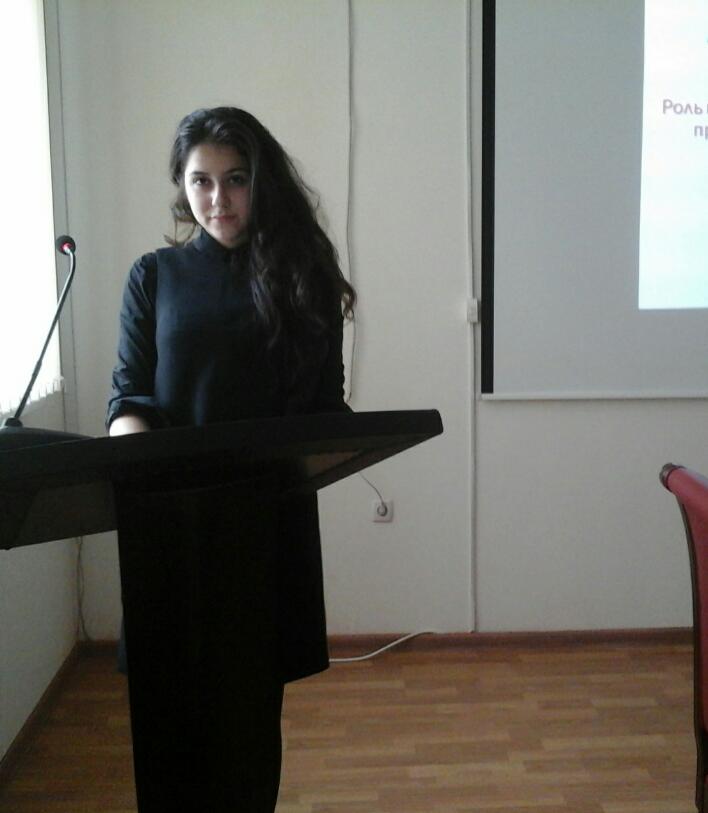 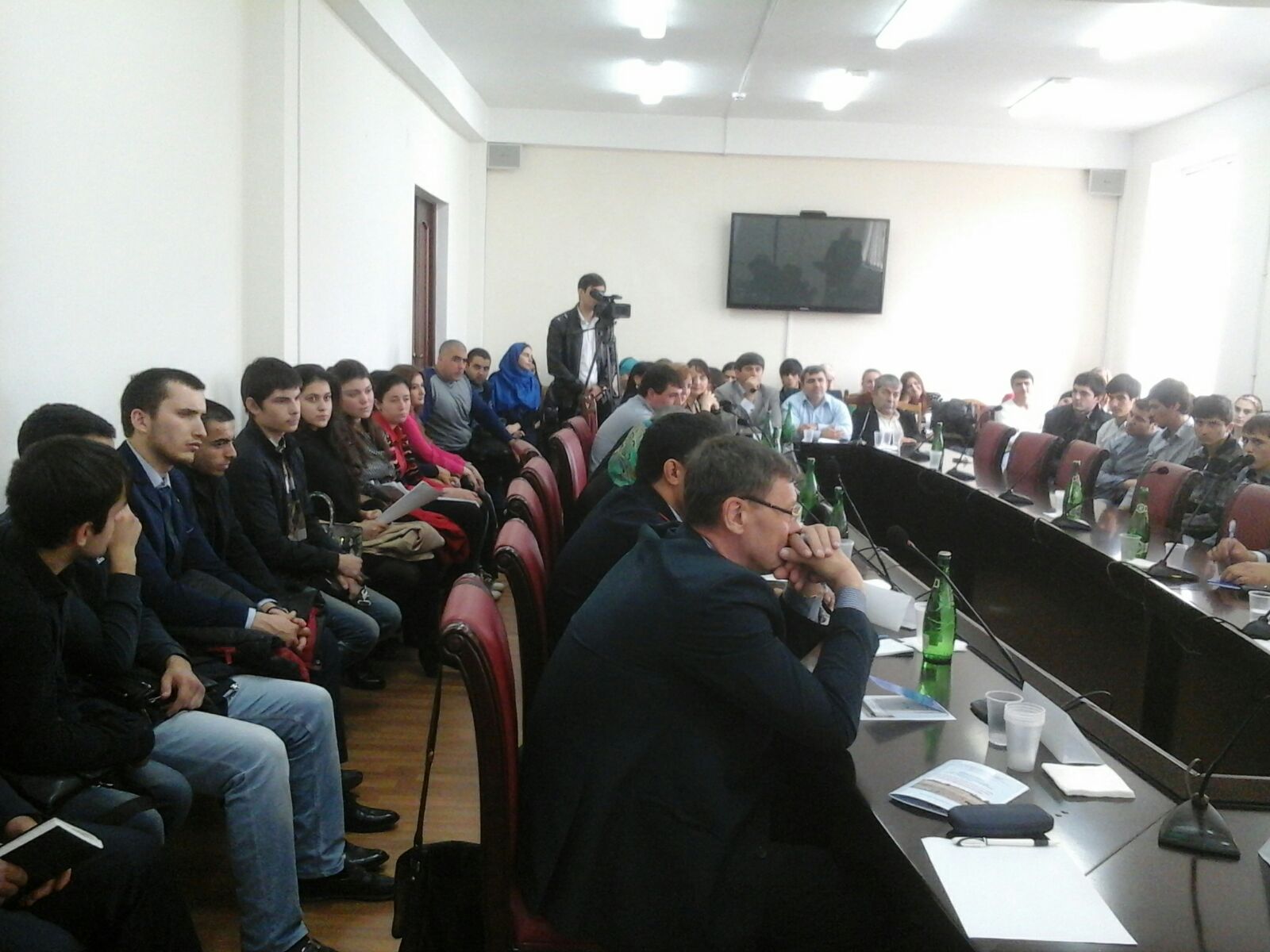 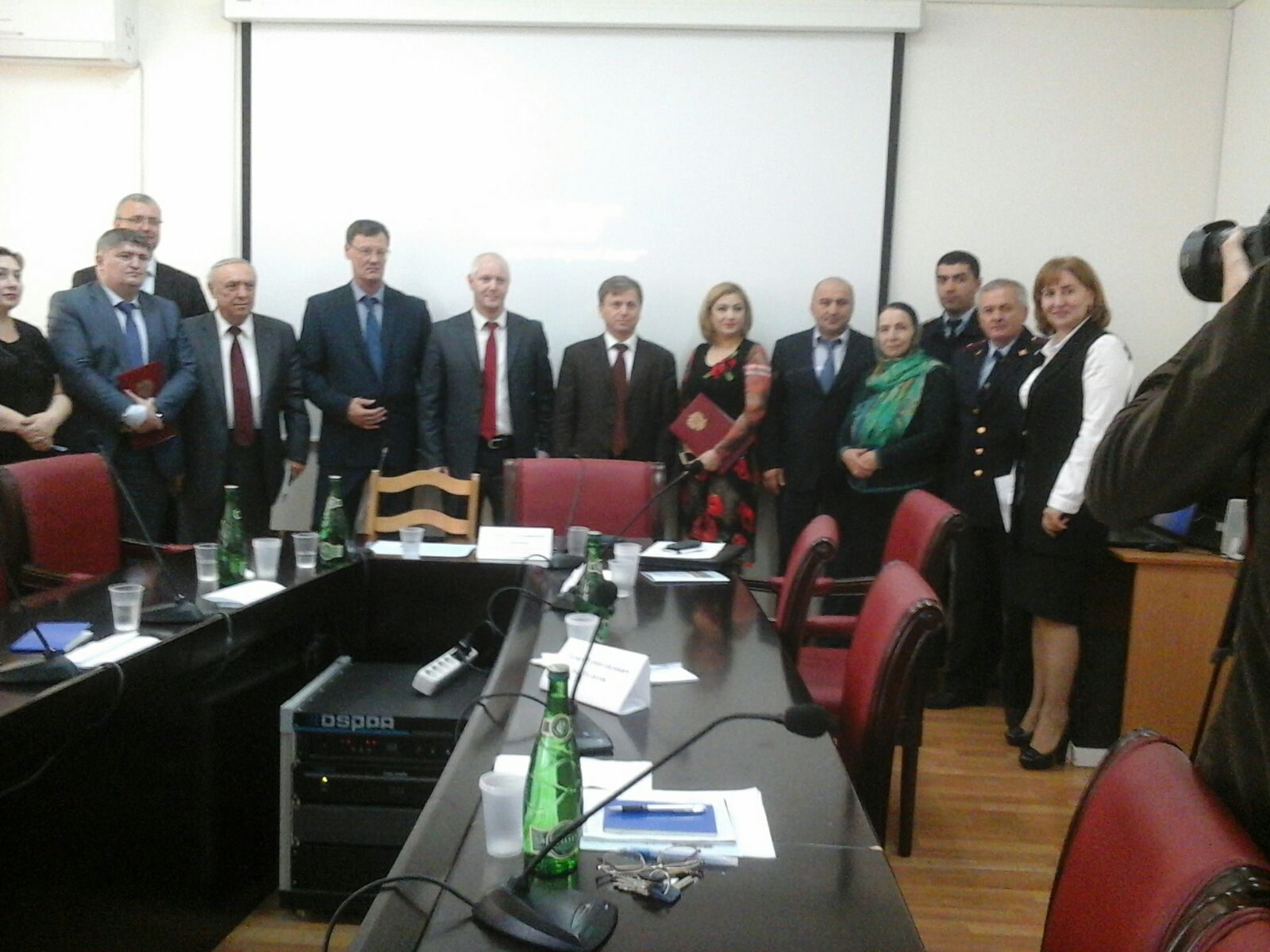 